BULLETIN D’ADHESION :                         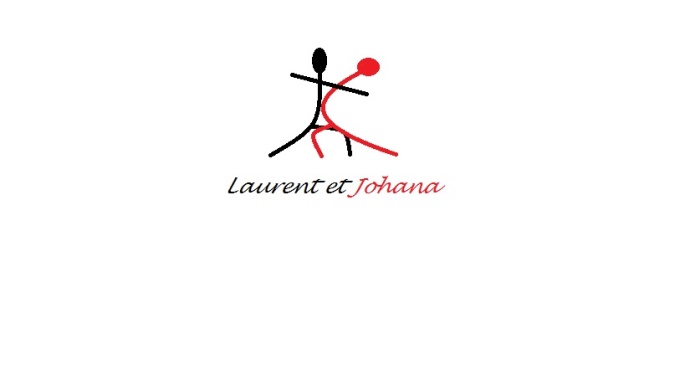 DANSE SPORTIVE DU VALOISSaison 2021/2022Nom :Prénom : Adresse :Date de naissance :Numéro de téléphone :Adresse mail : DANSE SPORTIVE DU VALOISCours choisi(s) :Solo latino (19h30-20h15)Salon Niveau  1 (20h15-21h15)Salon Niveau 2 (21h15-22h15)Entraînement libreTarifs (hors adhésion) :Solo latino : 150 euros1 cours de salon : 170 eurosLe 2ème cours à - 50% Entraînement libre : 20 euros pour les extérieurs+ Cotisation annuelle (20 euros adhésion association + 20 euros  licence FFD): 40 eurosRéduction couple : - 10 euros par personneRéduction jeune - de 20 ans : - 20 eurosTotal : ……………………………………………..Chèque à l’ordre de Danse Sportive du ValoisJe déclare :  Avoir pris connaissance des statuts et du règlement intérieur de l’association et m’engage à les respecter.  M’être assuré auprès de mon médecin traitant que mon état de santé me permet de danser.  Autoriser l’association à diffuser, pour la promotion du club, les éventuelles photographies ou vidéos sur lesquelles je pourrais apparaîtreSignature :Remarque ou suggestion : 